Resources for Mindfulness PracticeWorkbook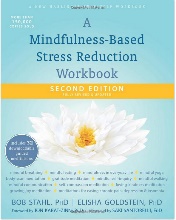 A Mindfulness-based Stress Reduction Workbook. Oakland, CA: New Harbinger Publications, 2019. Stahl, Bob, and Elisha Goldstein.  Internet ResourcesWebsites that offer free downloads of meditation and mindfulness practices by wonderful teachers:Christopher Germer: http://www.mindfulselfcompassion.org/Kristen Neff:  https://self-compassion.org/ Sharon Salzberg: http://www.sharonsalzberg.com/Tara Brach: http://www.tarabrach.com/Ronald Siegel: https://drronsiegel.com/#On-line MBSR course: https://palousemindfulness.com/ Mindfulness Center at Brown: https://www.brown.edu/public-health/mindfulness/ Center for Mindful Self Compassion: https://centerformsc.org/Free mindful yoga: https://www.youtube.com/user/yogawithadrieneTeachers focused on embodied awareness of Bodies of CultureLarry Yang: https://dharmaseed.org/teacher/107/Sebene Salassie: https://www.sebeneselassie.com/Lama Rod Owen: https://www.lamarod.com/Resources for Mindfulness as an Intervention for Trauma Work with Youth Center for Adolescent Studies: https://centerforadolescentstudies.com/ YouTubeJon Kabat-Zinn – Talks and guided meditation by the creator of the 8-week Mindfulness-Based Stress Reduction Course: https://www.youtube.com/results?search_query=jon+kabat+zinn Alan Watts Chill-Step – Combination of music and lecture on principles of Taoism, a philosophy foundational to the historical practice of mindfulness meditation:https://www.youtube.com/watch?v=Jbu-OTEHnf8&ab_channel=TheRoadtoNowhere Tara Brach – Talks and guided meditation on the application of mindfulness in emotional healing and spirituality:https://www.youtube.com/c/TaraBrach-meditation/featured Smartphone AppsResearchGoogle Scholar Search Results for Articles on Impact of 8-Week Mindfulness Based Stress Reduction.:https://scholar.google.com/scholar?hl=en&as_sdt=0%2C32&q=8+week+mindfulness+based+stress+reduction&btnG= Community College of Baltimore County Research Guide on Mindfulness
https://libraryguides.ccbcmd.edu/mindfulness Best Mental Health Apps from Verywellnimd.comhttps://www.verywellmind.com/best-mental-health-apps-4692902 The Mindfulness App (iPhone)https://itunes.apple.com/us/app/mindfulness-app-guided-silent/id417071430?mt=8Headspace (iPhone & Android)https://www.headspace.com/headspace-meditation-appInsight Timer (iPhone & Android)https://insighttimer.com/Breathing Zonehttp://www.breathing.zone/Liberate (Taught by and for People of Color)https://liberatemeditation.com/